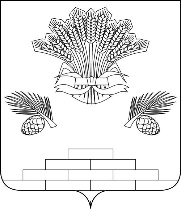 АДМИНИСТРАЦИЯ ЯШКИНСКОГО МУНИЦИПАЛЬНОГО ОКРУГАПОСТАНОВЛЕНИЕ«_23_» октября 2020 г. № _1066-п__пгт ЯшкиноОб изменении вида разрешенного использования земельного участкаНа основании заявления  МКУ «Управление имущественных отношений» от 11.08.2020 об изменении вида разрешенного использования земельного участка, в соответствии со статьей 39 Градостроительного кодекса Российской Федерации, Федеральным законом от 06.10.2003 №131-ФЗ «Об общих принципах организации местного самоуправления в Российской Федерации», руководствуясь Уставом Яшкинского муниципального округа, глава Яшкинского муниципального округа постановляет:Изменить вид разрешенного использования земельного участка в границах территории кадастрового квартала 42:19:0201004, с кадастровым номером 42:19:0201004:1225, площадью 986 кв.м, расположенного по адресу (местоположение): Кемеровская область-Кузбасс, Яшкинский муниципальный район, сельское поселение Поломошинское, п. Тутальский Санаторий, ул. Санаторская, 14а , с вида разрешенного использования «Для индивидуального жилищного строительства» на вид разрешенного использования «Земельные участки (территории) общего пользования» (12.0).Опубликовать настоящее постановление в газете «Яшкинский вестник».Разместить настоящее постановление на официальном сайте администрации Яшкинского муниципального округа в информационно-телекоммуникационной сети «Интернет».Контроль за исполнением настоящего постановления возложить на начальника Управления жизнеобеспечения и градостроительства администрации Яшкинского муниципального округа – заместителя главы Яшкинского муниципального округа Р.И. Муртазина.Настоящее постановление вступает в силу после его официального опубликования.Глава Яшкинского муниципального округа                                                             Е. М. Курапов